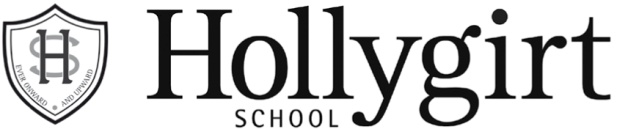 Non-Teaching Application Form Part I – Personal DetailsIf completing in handwriting, please use black ink and BLOCK CAPITALS.Post:CleanerFrom:ASAPTitle:First Names:Surname:Previous Surnames:Address:Post Code:Telephone Numbers:Mobile:Home:Email Address:Do you have a current driving licence?Yes No Yes No Do you hold a First Aid Certificate?Yes NoYes NoDo you hold a First Aid Certificate?If yes, when is this due for renewal? If yes, when is this due for renewal? If yes, when is this due for renewal? Period of notice required by your current employer:Are you legally entitled to work in the UK?Yes No Are you medically fit to undertake this position?Yes No 